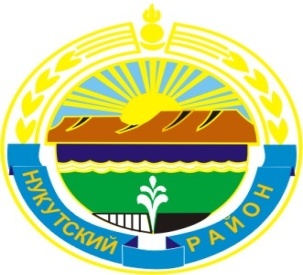 МУНИЦИПАЛЬНОЕ  ОБРАЗОВАНИЕ«НУКУТСКИЙ  РАЙОН»АДМИНИСТРАЦИЯМУНИЦИПАЛЬНОГО ОБРАЗОВАНИЯ«НУКУТСКИЙ РАЙОН»ПОСТАНОВЛЕНИЕ25 ноября 2020                                                № 494                                              п. НовонукутскийО создании рабочей группы поразработке и утверждению официальных символов муниципального образования«Нукутский район»В соответствии со ст. 9 Федерального закона от 06.10.2003 года №131-ФЗ  «Об общих принципах организации местного самоуправления в Российской Федерации», руководствуясь ст.35 Устава муниципального образования «Нукутский район»,  АдминистрацияПОСТАНОВЛЯЕТ:Создать рабочую группу по разработке и утверждению проектов официальных символов муниципального  образования «Нукутский район» (Приложение №1).Утвердить Положение о рабочей группе по разработке и утверждению проектовофициальных символов муниципального  образования «Нукутский район» (Приложение №2). Опубликовать настоящее постановление в печатном издании «Официальный курьер» и разместить на официальном сайте муниципального образования «Нукутский район». Контроль за исполнением данного постановления оставляю за собой.                   Мэр                                                                                        С.Г. ГомбоевПриложение №1к постановлению АдминистрацииМО «Нукутский район»                                                                                                           от 25.11.2020 г.  № 494СОСТАВ  рабочей  группы по  разработке  и утверждению проектов официальных символов муниципального  образования «Нукутский район» Председатель:- Гомбоев Сергей Геннадьевич  – мэр муниципального образования «Нукутский район»;Заместитель председателя:- Андрианов  Сергей Валерьевич  –  первый заместитель мэра  муниципального образования «Нукутский район»Секретарь:- Хамидулина Регина Рафкатовна – вр.и.о. ведущего специалиста организационного отдела Администрации муниципального образования «Нукутский район»Члены рабочей группы: - Хойлова Мария Петровна – заместитель мэра муниципального образования «Нукутский район» по социальным вопросам;- Платонова Надежда Анатольевна – заместитель мэра муниципального образования «Нукутский район» -  начальник управления экономического развития и труда Администрации муниципального образования «Нукутский район»;- Баторов Константин Маратович – председатель Думы муниципального образования «Нукутский район» (по согласованию);- Андреева Валентина Павловна – управляющий делами Администрации муниципального образования «Нукутский район»;- Карпека Ольга Петровна – начальник организационного отдела Администрации муниципального образования «Нукутский район»;- Уданова Татьяна Валерьевна – начальник Финансового управления Администрации муниципального образования «Нукутский район»;- Баертуев Александр Тарасович – председатель КУМИ МО  «Нукутский район»;- Геленкенов Александр Сергеевич - начальник отдела сельского хозяйства Администрации муниципального образования «Нукутский район»;-Горохова Валентина Ивановна - начальник отдела образования Администрации муниципального образования «Нукутский район»;-Александрова Татьяна Петровна – вр.и.о начальника отдела по архитектуре, строительству и ЖКХ Администрации муниципального образования «Нукутский район»;- Даганеев Лев Сергеевич - начальник муниципального казенного учреждения «Центр развития культуры Нукутского района»;- Дамбинов Корнил Алексеевич – инспектор организационного отдела Администрации МО «Нукутский район»;- Гусева Людмила Трофимовна – председатель Совета ветеранов (по согласованию);- Николаева Рита Гавриловна – председатель Совета женщин Нукутского района(по согласованию);-Бунина Елена Михайловна – глава  муниципального образования «Алтарик» (по согласованию);- Имегенов Владимир Алексеевич – глава  муниципального образования «Закулей»  (по согласованию);- Фёдоров  Владимир Германович – глава муниципального образования  «Новоленино» (по согласованию);-Прудников Юрий Владимирович– глава муниципального образования  «Новонукутское»  (по согласованию);- Тапхаров Виктор Геннадьевич – глава  муниципального образования  «Нукуты» (по согласованию);- Кудак Александр Игоревич     – глава  муниципального образования  «Первомайское»  (по согласованию);- Атутова Марина Геннадьевна  – глава муниципального образования  «Хадахан»  (по согласованию);- Замбалов Лариса Сергеевна –  глава муниципального образования  «Хареты»  (по согласованию);- Дебенов  Николай Анциферович  –  глава муниципального образования  «Целинный» (по согласованию);- Табанаков  Владимир Семенович – глава муниципального образования  «Шаратское»(по согласованию).Приложение №2к постановлению АдминистрацииМО «Нукутский район»от 25.11.2020 г. № 494ПОЛОЖЕНИЕо рабочей  группы по разработке  и утверждению проектов официальных символов муниципального  образования «Нукутский район»Статья 1. Общие положенияНастоящее Положение определяет понятие, цели создания, функции, состав и порядок деятельности рабочей группы по разработке и утверждению проектов официальных символов муниципального образования «Нукутский район» (далее - Рабочая группа).
Рабочая группа создается в целях установления  официальных символов, отражающих исторические, культурные, национальные и иные местные традиции и особенности. Рабочая группа в своей деятельности руководствуется  Конституцией Российской Федерации, федеральными законами, Указом Президента Российской Федерации от 21 марта 1996 года № 403 «О государственном геральдическом регистре Российской Федерации» и распоряжением Президента Российской Федерации от 13 октября 2003 года № 471-рп «О порядке выдачи свидетельств о регистрации официальных символов и отличительных знаков в Государственном геральдическом регистре Российской Федерации», иными постановлениями Правительства Российской Федерации, законами Иркутской области и иными нормативными правовыми актами Иркутской области, нормативными правовыми актами муниципального образования «Нукутский район», а также настоящим Положением.Функция Рабочей группы заключается в рассмотрении  проектов  официальных символов муниципального образования «Нукутский район».Рабочая группа создается постановлением Администрации муниципального образования «Нукутский район». Рабочая группа состоит из председателя, заместителя председателя, секретаря, членов Рабочей группы. Члены Рабочей группы принимают участие в ее работе лично. Заседание Рабочей группы является правомочным, если на нем присутствуют не менее 1/2 членов Рабочей группы. Решения принимаются простым большинством голосов членов Рабочей группы, присутствующих на заседании. Каждый член Рабочей группы имеет один голос. Подготовку необходимых документов и материалов Рабочей группы к заседаниям обеспечивает секретарь Рабочей группы.В целях осуществления своих задач, Рабочая группа имеет право рассматривать на заседаниях вопросы в соответствии с компетенцией Рабочей группы, принимать соответствующие решения. Решение Рабочей группы оформляется протоколом. Заседания Рабочей группы в случае отсутствия председателя Рабочей группы проводятся заместителем председателя Рабочей группы. В случае отсутствия председателя Рабочей группы и заместителя председателя Рабочей группы присутствующие на заседании члены Рабочей группы избирают из своего состава председательствующего простым большинством голосов.